Дополнительная информация о незабудкеО происхождении незабудок существуют различные легенды, часто весьма похожие друг на друга. Они рассказывают о слезах, пролитых невестами при расставании с любимыми. Слезы эти превращаются в голубые, как их глаза, цветы, и девушки дарят их возлюбленному на память.
          Одна из первых легенд, по преданию, была сложена еще в Древней Греции. Она рассказывает о молодой паре – пастухе Ликасе и его возлюбленной Эгле, которые вместе пасли коз на живописных берегах реки Алфей. Казалось, ничто не сможет омрачить их счастье, но однажды Ликас вынужден был проститься со своей невестой, она же, пребывая в страшном волнении и неведении об их дальнейшей судьбе, не смогла сдержать слез. Упавшие на землю слезы из ее глаз превратились в небольшие цветки небесной голубизны. Ликас сорвал их и унес с собой, чтобы сохранить память о возлюбленной.Еще одна легенда о незабудке гласит о том, что богиня Флора, раздавая имена разным растениям, обошла вниманием скромный голубой цветок, уже уходя, она услышала. как этот цветок тихо произнес «Не забудь обо мне!» Флора разглядела и нарекла незабудкой, подарив способность навевать людям воспоминания.Согласно другому варианту, цветок, которому забыли дать имя, пришел к Богу и попросил дать ему название. «Я тебя не забуду, не забудь и ты меня. Отныне твое имя будет незабудка».Русское «незабудка», английское «Forget-Me-Not», немецкое «Vergipmeinnicht» - все о том же. Например, рассказывают, что много лет тому назад пошла одна влюбленная пара погулять вдоль реки. Вдруг девушка увидела на краю крутого берега прелестный голубой цветок. Юноша полез вниз, чтобы сорвать его, но не удержался и упал в реку. Сильное течение подхватило юношу, только он успел крикнуть любимой: «Не забудь меня!», как вода накрыла его с головой.Это только одна из множества легенд о том, как нежный голубой цветочек с желтым глазком в середине получил столь примечательное имя. В Англии дарили венок из незабудок Весенней королеве, которую выбирали из самых красивых девушек, а незабудки, выросшие на кладбище, расценивали как послание умерших предков с их напоминанием о себе.В одной старинной песне поется: «Вот синий цветочек, его зовут незабудкой. Этот цветочек положи к сердцу и думай обо мне. Если погибнет он, то погибнет и надежда, а мы так полны любовью, что, поверь мне, она никогда во мне не умрет».Незабудка пользуется вообще всеобщей любовью, и во многих местностях Германии в народных училищах существует обычай отправляться весной всей школой в лес за незабудками. Обыкновенно в этот день занятия в школах продолжаются только до полудня, а затем вся детвора с шумом и песнями отправляется под руководством учителя в ближайший лес, в котором особенно обильно растут незабудки. Прибыв туда, каждый мальчик и каждая девочка стараются набрать как можно больше этих цветов и украсить ими себе волосы, шапки и одежду. Весь день проводится в пении и в играх, а вечером, с закатом солнца, вся школа торжественно возвращается домой. Каждый школьник с гордостью несет набранный им букет, который сейчас же ставится в сосуд с водой и служит еще долгое время предметом восхищения и воспоминания о веселой весенней прогулке.Такие же прогулки часто устраиваются и взрослыми. В них принимают участие целые семьи: и стар и млад – словом, весь дом. И прогулки эти представляют не случайное явление, а совершаются из года в год с незапамятных времен. Набранные и засушенные незабудки бережно хранятся до следующей прогулки.Набирают цветов как можно больше, делают из них букеты, вьют венки и гирлянды и украшают ими себя и детей. Пьют кофе, едят пироги, и все общество так веселится, что память о прогулке остается радостным воспоминанием на целый год. Забывается все тяжелое и неприятное и каждый веселится от души. И такой народной любовью пользуется незабудка не только в Германии, ее любят, ею увлекаются и в других странах. В окрестностях Люксембурга существует маленькая, чрезвычайно быстрая и прозрачная как стекло речка, носящая поэтическое название Купанье красавиц, или Водопад волшебного дуба. Последнее название дано ей за то, что ключ, дающий ей начало, вытекает с журчанием из корней старого, насчитывающего много сотен лет, дуба. Берега этой романтической речки с июля по август бывают покрыты бесчисленным множеством прелестных крупных ярко-голубых незабудок, число которых еще более умножается их отражением в кристальных ее водах. В это-то очаровательное местечко собираются из города девушки в свободные часы, в дни каникул и, украсившись венками из незабудок, купаются, плещутся и кружатся с пением, как какие-нибудь нимфы, и устраивают таким образом празднество в честь заколдованного дуба...Популярное празднество в Англии, известное под названием «праздник майской королевы», ведет свое начало еще с древних времен, когда человечество более молодое и более поэтичное с радостью и ликованием встречало ежегодно расцвет природы после тяжелой зимы и устраивало праздник в честь возвращения весны. Это происходило первого мая, когда вся природа чаще всего уже одевалась в свой очаровательный весенний наряд.В Англии празднество это, перешедшее вместе с введением христианства, особенно торжественно начали справлять в царствование Генриха VIII, когда ежегодно 1мая сами король и королева со всем своим двором, включая сюда даже и кардинала, покидали городские дворцы и отправлялись за город за первыми весенними цветами. Примерно тогда же вошло в обычай сажать в деревнях и даже в городах майское дерево перед домом самой красивой из местных девушек и провозглашать ее королевой этой весны – «королевой мая».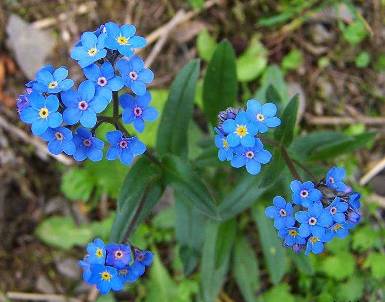 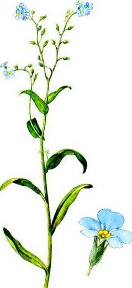 